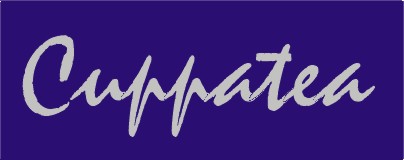 Am Horizont sehen wir einen Silberstreif. Das sind die Menschen, die sich gegen rechts und gegen soziale Ungleichheit, für die Rechte der Flüchtlinge und für die Rettung des Klimas engagieren. Sie haben ihr Engagement, ihre Solidarität – und manchmal auch Lieder: Lieder über Schönheit und Freundschaft, über Würde und Liebe, über Widerstand und Eigensinn, über Niederlagen und Erfolge. Auf unserer neuen CD „Silberstreif“ haben wir unsere Songs zu diesen Themen aus den vergangenen beiden Jahren versammelt. Diese und einige andere – auch schon wieder neue – stellen wir euch in diesem Programm vor. Abwechslungsreich ist es, mal leidenschaftlich, mal nachdenklich, aber immer handgemacht und mit klarer Botschaft. Neben eigenen Songs erwarten euch Übersetzungen von Liedern der Gruppe Chumbawamba und der kolumbianischen Songwriterin Marta Gómez, Lieder aus der Arbeiterbewegung und von der irischen Insel sowie ein Punkrock-Cover.        „In Zeiten von immer mehr wachsendem Hass gegen alles Fremde sind Lieder, die für ein achtsames Miteinander und gegen Menschenfeindlichkeit Position beziehen, unerlässlich. Solche Lieder zu finden, ist nicht einfach. – Anlass zur Hoffnung gibt das neue Album von Sigrun Knoche und Joachim Hetscher, die seit 2002 als Duo Cuppatea gemeinsam Musik machen. Sie spielen, eigenen Angaben zufolge, auf großen Streikbühnen, in Kulturzentren und Bildungseinrichtungen und widmen "sich vor allem dem politischen, aktivierenden Songwriting". Altstimme und Bariton passen gut zueinander, ebenso überzeugt die sparsame Instrumentierung sowie die Vielfalt an Musikstilen auf diesem Album.“(Liederbestenliste, Empfehlung Lied Oktober 2019, von Dieter Kindl, Kassel)(234 Wörter, 1.692 Zeichen)